EXPERIMENTO KINDERMATERIALES:2 vasos plásticos.2 fósforos.Cuerda pita, hilo o lana.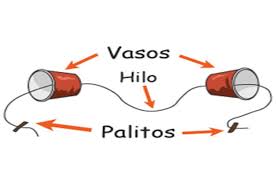 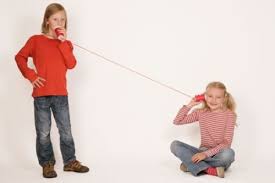 PROCEDIMIENTO:Pide a un adulto que te ayude a perforar ambos vasos en el centro.Con cuidado pasa el hilo, cuerda o lana desde afuera hacia adentro (que sea largo para que puedas tomar más distancia).En cada extremo amarra un pedacito de fósforo para que no se salgan tus amarras (además le da la vibración necesaria).Y ¡A JUGAR! Observa si te resultó tu teléfono. Si no logras escuchar debes revisar las amarras y que el orificio de los vasos no sea tan grande. Guíate por las fotos.